Профессия 15.01.05 Сварщик (ручной и частично механизированной сварки (наплавки)Сварка — это процесс соединения металлов без использования крепежных деталей и приспособлений.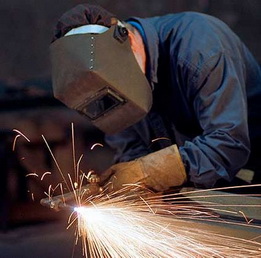 Человек, связанный вплотную со строительством, машиностроением или ремонтом прекрасно осознает, насколько мы все зависим от сварки, являющейся фундаментальной частью процесса создания очень многих вещей, которые мы видим в повседневной жизни, включая автомобили, здания, мосты и многое другое.Сварка позволяет надежно соединять металлические элементы при ремонте, изготовлении деталей взамен поврежденных, а также при создании различных новых изделий — от решетки для поджаривания мяса до спортивного автомобиля. Чтобы научиться получать с помощью сварочного аппарата хороший, прочный и чистый шов, потребуется время для обучения. Не думайте, что Вам удастся просто взять горелку и с первого раза наложить идеальный шов. Чем больше времени Вы проведете за упорными тренировками со сварочным аппаратом, тем лучших результатов добьетесь. Освоив сварочный аппарат, Вы будете недоумевать, как обходились без него до сих пор.Если Вы собираетесь серьезно заняться сваркой и получить необходимые навыки практической работы, Вам лучше пройти специальное обучение.Работа сварщика физически тяжелая и вредна для глаз, поэтому обязательное условие для поступающих в колледжи — отличное здоровье. Особо отметим терпение сварщика. Ему приходится продолжительное время работать в замкнутых, темных, тесных помещениях в одной и той же, неудобной позиции. Сварщик — трудолюбив, ему свойственны упорство, ловкость и гибкость движений рук, ног и всего тела. Потолочные швы в замкнутых пространствах требует особого мастерства. Иначе как виртуозом его не назовешь.Сварщик, как профессия, подразделяется на несколько специализаций: сварщик ручной дуговой сварки, газосварщик, оператор автоматических сварочных аппаратов. Рабочие всех этих специальностей занимаются одним делом — соединением металлических конструкций, сложных аппаратов, деталей, узлов методом сплавления металлов. От мастерства сварщиков зависит качество сварочных швов. Любые ошибки, небрежность, допускаемые в работе, могут привести к катастрофическим последствиям.Страшно подумать, к чему могла бы привести некачественная работа по сварке нефте- или газопроводов.Сварщик — профессионал должен знать электротехнику, технологию плавления металлов, свойства газов, применяемых для антиокисления, методы и принципы действия используемых агрегатов и оборудования.Большое значение имеет соблюдение техники безопасности и производственной санитарии.Сегодня рабочему-сварщику недостаточно выполнять несколько пусть даже сложных операций освоенного им способа сварки. Он должен понимать физическую сущность основных процессов, происходящих при сварке, знать особенности сварки различных конструкционных материалов, а также смысл и технологические возможности других, как традиционных, так и новых, перспективных способов сварки. Отсюда следует необходимость постоянного совершенствования обучения, повышения профессионального мастерства рабочих-сварщиков.В условиях общей нехватки рабочего персонала профессия сварщика — на особом счету: сварочные работы требуются практически на любом производстве, а молодых мастеров очень мало. Поэтому зарплаты у сварщиков высокие.Сварочные работы применяются во многих отраслях промышленности. Сварщики трудятся на стройплощадках, создавая конструкции и системы различных коммуникаций, в промышленности, где применяют свой опыт и навыки в машиностроении, кораблестроении и в других областях, таких как, энергетика, нефтеперерабатывающая промышленность, сельское хозяйство. Трудно назвать такой сегмент производства, где не применялся бы труд сварщика.Нормативный срок освоения программы подготовки квалифицированных рабочих, служащих по данной профессии при очной форме получения образования на базе среднего общего образования - 10 мес. на базе основного общего образования - 1 год 10 месяцев.